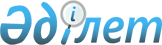 "Акциздерді есептеу мен төлеу тәртібі туралы" 1995 жылғы 21 маусымдағы Қазақстан Республикасының Қаржы министрлігі Бас салық инспекциясының N 36 ~V950074 Нұсқауына өзгерістер мен толықтырулар енгізу туралы
					
			Күшін жойған
			
			
		
					Бұйрық Қазақстан Республикасының Мемлекеттік кіріс министрлігінің 1999 жылғы 09 тамыз N 929. Қазақстан Республикасы Әділет министрлігінде 1999 жылғы 21 қазанда тіркелді. Тіркеу N 947. Күші жойылды - ҚР Мемлекеттік кіріс министрінің 2002 жылғы 9 сәуірдегі N 416 бұйрығымен.------------------Бұйрықтан үзінді---------------- Мемлекеттік кіріс министрінің 2002 жылғы 9 сәуірдегі N 416 бұйрығы 



 

      "Салық және бюджетке төленетiн басқа да мiндеттi төлемдер туралы" Қазақстан Республикасының K010209_ Кодексiн (Салық Кодексiн) қолданысқа енгiзу туралы" Қазақстан Республикасының 2001 жылғы 12 шiлдедегi Заңына сәйкес 

                                БҰЙЫРАМЫН: 

      Күшiн жоғалтқан жекелеген бұйрықтарының тiзбесi: 

      43. "Акциздердi есептеу мен төлеудiң тәртiбi туралы" N 36 Нұсқаулығына өзгерiстер мен толықтырулар енгiзу туралы" Қазақстан Республикасы Мемлекеттiк кiрiс министрлiгiнiң 1999 жылғы 4 тамыздағы N 929 V990947_ бұйрығы. ----------------------------------------------------- 

      Бүкіл мәтін бойынша: 

      "Салық және бюджетке міндетті басқа да төлемдер туралы" Қазақстан Республикасы Президентінің Заң күші бар Жарлығы" деген сөздер "Салық және бюджетке міндетті басқа да төлемдер туралы" Қазақстан Республикасының Заңы" деген сөздермен ауыстырылсын; 

      "Жарлық", "Жарлықтың", "Жарлықпен", "Жарлықта", "Жарлыққа" деген сөздер тиісінше "Заң", "Заңның", "Заңмен","Заңда", "Заңға" деген сөздермен ауыстырылсын; 

      1-тармақтың бірінші абзацындағы "тауар бағасына" деген сөздер "сату құны" деген сөздермен ауыстырылсын; 

      мынадай мазмұндағы 2-2 тармағымен толықтырылсын: 

      "2-2. Тәуелсіз Мемлекеттер Достастығы қатысушы-мемлекеттері экспорттайтын акцизделетін тауарларға тиісті таңбалау бойынша Қазақстан Республикасындағы акциз төлеуді нақтылау үшін олармен саудада осындай тауарларды импортты жүзеге асырушы салық төлеушіні тіркеу орны бойынша салық органы шыққан елі принципі бойынша акциз алынады, салық органы басшысының қолы қойылған немесе оны ауыстыратын тұлғаның қолы қойылған және осы органның мөрімен расталған осы Нұсқауға 5-қосымшада белгіленген нысан бойынша ресімделген соңғы өтініш бойынша анықтаманы береді."; 

      3-тармақта: 

он жетінші абзацтағы "иесіз" деген сөзден кейін "мемлекетке мұрагерлі құқы бойынша көшкен" деген сөздермен толықтырылсын; 6-тармақта: мынадай мазмұндағы екінші абзацпен толықтырылсын; "Қазақстан Республикасы аумағында өндірілген, осы Нұсқаудың 4-тармағындағы 3) және 4) тармақшаларында көрсетілген, акцизделетін тауарларға акциздердің ставкалары олардағы таза (жүз процент) спирт құрамы мөлшеріне қарай белгіленуі мүмкін." 25-тармақта: "үшінші" деген сөз "оныншы" деген сөзбен ауыстырылсын; осы Нұсқаудың 2-қосымшасындағы жалпы бөлімде екінші абзацтағы "үшінші" деген сөз "оныншы" деген сөзбен ауыстырылсын; 5-қосымшамен толықтырылсын. Қазақстан Республикасының Қаржы министрлігі Бас салық инспекциясының 1995 жылғы 27 шілдедегі N 36 нұсқауына N 5 қосымша ___жылғы"___"____ N______ Анықтама Берілді_______________________________________________________________ (кәсіпорын атауы) фискальдық коды (ЖСН, СТТН және т.б.)___________есеп айырысу шоты N____ (егер экспорт елінде белгіленсе, толтырылады) ______________________________________________________________________ (банк мекемесінің атауы) экспорттаушы тұлғаға__________________________________________________ кеден декларациясына сәйкес N________________________________________ және тауар-көлік құжаттарымен _______________________________________ (ресімдеу нөмірі мен күні) мынадай акцизделетін тауарлар: ___________________________________________________________________________ Тауар атауы |Саны |Акциз ставкасы |Акциз сомасы|Төлем құжаты|Көлік құра | | |(ұлттық ва. |ның нөмірі |лының | | | |лютада көр. |мен күні, |нөмірі | | | |сетіледі) |банк | | __________________________________________________________________________| | | | | | | 1 |2 |3 |4 |5 |6 | __________________________________________________________________________| Салық органының басшысы_____________ _____________М.О. (аты-жөні) қолы Оқығандар: Омарбекова А.Т. Икебаева Ә.Ж. 

 
					© 2012. Қазақстан Республикасы Әділет министрлігінің «Қазақстан Республикасының Заңнама және құқықтық ақпарат институты» ШЖҚ РМК
				